嘉義縣東石鄉龍崗國民小學午餐工作成果照片 說明：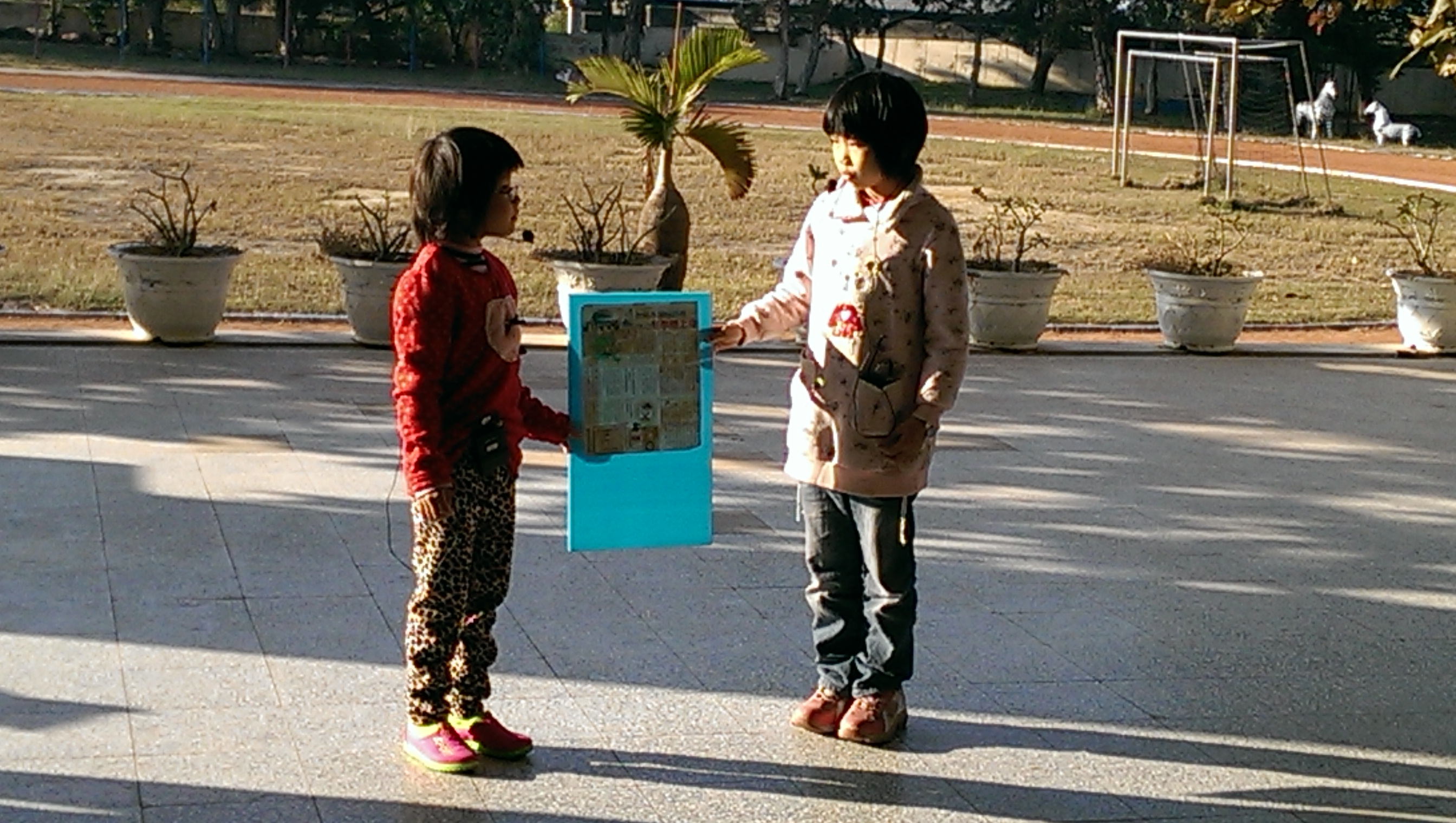         小小播報員與全校分享營養教育相關內容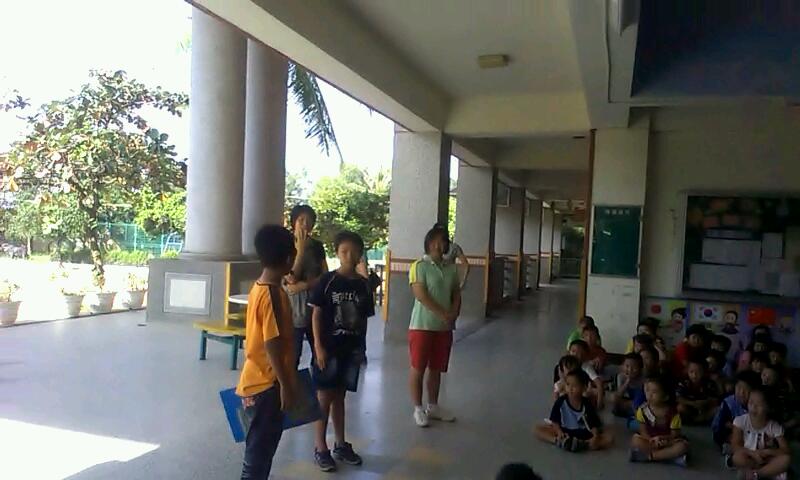  說明：小小播報員與全校分享營養教育相關內容